Serving Us TodayGreeter:  Cheryl Domrath		          Head Usher:  Scott ReinertsonUshers: Larry Naidl and Loren Ulness              Acolyte: Whitney UlnessLector: Clarissa Ulness			          Video and Live Stream:               Projection: 					          Sound Operator:  Serving Us Next WeekGreeters: Makenna Kaderabek and family         Head Usher: Scott ReinertsonUsher: Bob Argall                                               Acolyte: Peter CiglerLector: Stefanie Kaderabek                                    Sound Operator: Loren Ulness and Makenna Kaderabek                                  Projection: Timber Schuler                  Video and Live Stream: Travis SchiselLast Week – Sunday: 109    Video: 68    Wednesday: 22    Offerings to the Lord’s work: $4,881.00Known to have been hospitalized or in need of prayer: Connie Schisel, Donald Tienor, Gorman Lex, Lorraine Reindl, Delores Johnson, Cathy Luckow, Ginger Linsmeier,  Bob Klessig, Ronald Christianson, Elling Jones (brother of Ron Jones),  Merle “Butch” Graf, Wayne Allen Huske.Please keep in your thoughts and prayers the following who are serving in the military: Daniel Brandl, Matthew Brill, Kyle and Dylan Conrad, Corey Evenson, Mitchell Hazelwood, Carter Hildebrandt, Jeff Konz, Justin Mertzig and Andy Schnell.  If there are others we should be remembering, please inform the church office.As part of our 60th year celebration of coming together as one congregation of Faith, each week we will look at the symbolism around our church sculpted by O. V. Schaffer.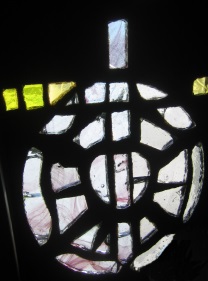 The Fellowship Hall WindowLuther’s Coat of Arms. Black cross-sin; red heart-Christ’s redemption; white rose-purity; set on a heavenly blue sky surrounded by a golden ring.Faith’s Opportunities August 1-8Sunday		10:00 A.M. Fellowship HourMonday		5:00 P.M. Board of Lay Ministry				6:00 P.M. Tel. Worship/JazzerciseWednesday	6:15 P.M.  WorshipThursday		8:00 A.M.  Quilting				6:00 P.M.  JazzerciseSunday		8:00 A.M. Boards of Christian Education & Youth				9:00 A.M.  Worship				10:00 A.M. Fellowship Hour, Fellowship Board meetsBack to SUNDAY School is coming up soon!  As you are shopping in stores over the next few weeks, please consider buying packs of markers for our Sunday School students to use at Faith Lutheran. Crayola markers should be on sale at this time of the year and we are looking to replenish our supply.  If you are able to donate, please put boxes of new Crayola markers in the basket outside the Sunday School office (next to the church office.)  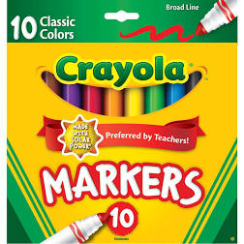 Thanks in advance for your help from the Board of Christian Education!AUGUST STEWARDSHIP
SCHOOL KITS(4) 70-SHEET NOTEBOOKS OF WIDE OR COLLEGE RULED      PAPER 8 X 10 ½, NO LOOSE LEAF PAPER.(1) 30 CENTIMETER RULER, OR A RULER WITH      CENTIMETERS ON ONE SIDE & INCHES ON THE OTHER(1) PENCIL SHARPENER(5) UNSHARPENED #2 PENCILS–(NO MECHANICAL)(1) BOX OF 16 OR 24 CRAYONS(5) BLACK OR BLUE BALLPOINT PENS (NO GEL OR CLICK      PENS)(1) BLUNT SCISSORS(1) 2 ½” ERASER (no smaller than 2 ½”)PLEASE PLACE ITEMS IN THE STEWARDSHIP CABINET NEAR THE CHURCH OFFICE, LABELED “SCHOOL KITS”.  Any monetary donations can be left in the office with Christine.Serving Us TodayGreeter:  Cheryl Domrath		          Head Usher:  Scott ReinertsonUshers: Larry Naidl and Loren Ulness              Acolyte: Whitney UlnessLector: Clarissa Ulness			          Video and Live Stream:               Projection: 					          Sound Operator:  Serving Us Next WeekGreeters: Makenna Kaderabek and family         Head Usher: Scott ReinertsonUsher: Bob Argall                                               Acolyte: Peter CiglerLector: Stefanie Kaderabek                                    Sound Operator: Loren Ulness and Makenna Kaderabek                                  Projection: Timber Schuler                  Video and Live Stream: Travis SchiselLast Week – Sunday: 109    Video: 68    Wednesday: 22    Offerings to the Lord’s work: $4,881.00Known to have been hospitalized or in need of prayer: Connie Schisel, Donald Tienor, Gorman Lex, Lorraine Reindl, Delores Johnson, Cathy Luckow, Ginger Linsmeier,  Bob Klessig, Ronald Christianson, Elling Jones (brother of Ron Jones),  Merle “Butch” Graf, Wayne Allen Huske.Please keep in your thoughts and prayers the following who are serving in the military: Daniel Brandl, Matthew Brill, Kyle and Dylan Conrad, Corey Evenson, Mitchell Hazelwood, Carter Hildebrandt, Jeff Konz, Justin Mertzig and Andy Schnell.  If there are others we should be remembering, please inform the church office.As part of our 60th year celebration of coming together as one congregation of Faith, each week we will look at the symbolism around our church sculpted by O. V. Schaffer.The Fellowship Hall WindowLuther’s Coat of Arms. Black cross-sin; red heart-Christ’s redemption; white rose-purity; set on a heavenly blue sky surrounded by a golden ring.Faith’s Opportunities August 1-8Sunday		10:00 A.M. Fellowship HourMonday		5:00 P.M. Board of Lay Ministry				6:00 P.M. Tel. Worship/JazzerciseWednesday	6:15 P.M.  WorshipThursday		8:00 A.M.  Quilting				6:00 P.M.  JazzerciseSunday		8:00 A.M. Boards of Christian Education & Youth				9:00 A.M.  Worship				10:00 A.M. Fellowship Hour, Fellowship Board meetsBack to SUNDAY School is coming up soon!  As you are shopping in stores over the next few weeks, please consider buying packs of markers for our Sunday School students to use at Faith Lutheran. Crayola markers should be on sale at this time of the year and we are looking to replenish our supply.  If you are able to donate, please put boxes of new Crayola markers in the basket outside the Sunday School office (next to the church office.)  Thanks in advance for your help from the Board of Christian Education!AUGUST STEWARDSHIP
SCHOOL KITS(4) 70-SHEET NOTEBOOKS OF WIDE OR COLLEGE RULED      PAPER 8 X 10 ½, NO LOOSE LEAF PAPER.(1) 30 CENTIMETER RULER, OR A RULER WITH      CENTIMETERS ON ONE SIDE & INCHES ON THE OTHER(1) PENCIL SHARPENER(5) UNSHARPENED #2 PENCILS–(NO MECHANICAL)(1) BOX OF 16 OR 24 CRAYONS(5) BLACK OR BLUE BALLPOINT PENS (NO GEL OR CLICK      PENS)(1) BLUNT SCISSORS(1) 2 ½” ERASER (no smaller than 2 ½”)PLEASE PLACE ITEMS IN THE STEWARDSHIP CABINET NEAR THE CHURCH OFFICE, LABELED “SCHOOL KITS”.  Any monetary donations can be left in the office with Christine.